Тернопільський національний технічний університетімені Івана Пулюя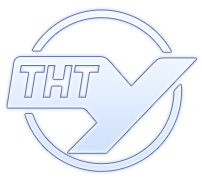 Вроцлавський економічний університет (м. Вроцлав, Польща)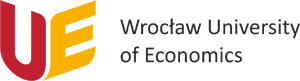 За участі:Тернопільської обласної адміністрації,Тернопільської міської ради,Університету «Люблінська Політехніка»  (м. Люблін, Польща), Малопольської вищої школи економіки (м. Тарнув, Польща)ПРОГРАМА МІЖНАРОДНОЇ НАУКОВО-ПРАКТИЧНОЇ КОНФЕРЕНЦІЇ «РОЗВИТОК СОЦІАЛЬНО-ЕКОНОМІЧНИХ СИСТЕМ В ГЕОЕКОНОМІЧНОМУ ПРОСТОРІ: ТЕОРІЯ, МЕТОДОЛОГІЯ, ОРГАНІЗАЦІЯ ОБЛІКУ ТА ОПОДАТКУВАННЯ»11-12 травня 2017 року ТЕРНОПІЛЬМісце проведення конференції: ТЕРНОПІЛЬСЬКИЙ НАЦІОНАЛЬНИЙ ТЕХНІЧНИЙ УНІВЕРСИТЕТ ІМЕНІ ІВАНА ПУЛЮЯ, КОРПУС № 10, ауд. 20, КОНФЕРЕНЦ-ЗАЛ м. Тернопіль, вул. Білогірська, 51 ПОРЯДОК РОБОТИ КОНФЕРЕНЦІЇ
ПЕРШИЙ ДЕНЬ РОБОТИ КОНФЕРЕНЦІЇ11 ТРАВНЯ 2017 РОКУДРУГИЙ ДЕНЬ РОБОТИ КОНФЕРЕНЦІЇ12 ТРАВНЯ 2017 РОКУ РЕГЛАМЕНТ РОБОТИ КОНФЕРЕНЦІЇДоповіді на пленарному засіданні – до 10 хв. Доповіді на секційному засіданні – до 8 хв. Повідомлення на секційному засіданні – до 5 хв. Обговорення доповідей – до 3 хв. ПРОГРАМА КОНФЕРЕНЦІЇПЕРШИЙ ДЕНЬ – 11 травня 2017 р.ПЛЕНАРНЕ ЗАСІДАННЯВітальне слово: 	Ясній Петро Володимирович ректор Тернопільського національного технічного університету ім. І.Пулюя, доктор технічних наук, професор; Рогатинський Роман Михайловичпроректор з наукової роботи Тернопільського національного технічного університету ім. І.Пулюя, доктор технічних наук, професор. Вітальне слово керівників місцевих органів державної виконавчої влади та органів місцевого самоврядування:		Надал Сергій ВіталійовичМіський голова м. Тернополя;Кашицький Володимир ВолодимировичЗаступник начальника управління стратегічного розвитку міста – начальник відділу міжнародного співробітництва і туризмуВітальне слово декана факультету економіки та менеджменту:Ціх Галина ВолодимирівнаДОПОВІДІ:1. Хомин П. Я. д.е.н., професор кафедри бухгалтерського обліку та аудиту, Тернопільський національний технічний університет ім. І.Пулюя	САМООБМАН В ОБЛІКОВІЙ ТЕОРІЇ2. Zielińska A. dr hab. prof. nadzwyczajny   Uniwersytet Ekonomiczny we Wrocławiu Wydział Zarządzania, Informatyki i FinansówFUNKCJONOWANIE SYSTEMU FINANSOWANIA GOSPODARKI ODPADAMI W POLSKICH GMINACH 3.  Лазаришина І. Д. д.е.н., професор, зав.кафедри обліку і аудиту Національний університет водного господарства та природокористуванняПРИНЦИПИ ЕКОНОМІЧНОГО АНАЛІЗУ ЯК ІНСТРУМЕНТ ЗАБЕЗПЕЧЕННЯ ЙОГО ЯКОСТІ4. Дорош Н. І. д.е.н., професор кафедри обліку та аудиту Київський національний університет імені ЕФЕКТИВНЕ ПЛАНУВАННЯ ВНУТРІШНЬОГО АУДИТУ5. Пилипів Н. І. Д.е.н, професор, зав. каф. теоретичної і прикладної економіки Прикарпатський національний Університет імені В. Стефаника; П’ятничук І.Д. к.е.н., доц. каф. обліку і аудиту Івано-Франківський універ. права імені Короля Данила Галицького; Вакун О. В. к.е.н, доц. каф. обліку і фінансів Івано-Франківського навчально-наукового інституту менеджменту Тернопільського національного університетуЗАСТОСУВАННЯ ІНСТРУМЕНТАРІЮ СТРАТЕГІЧНОГО УПРАВЛІНСЬКОГО ОБЛІКУ ДЛЯ ПРИЙНЯТТЯ ІНВЕСТИЦІЙНИХ РІШЕНЬ6. Лазебник Л. Л. д.е.н., професор, завідувач кафедри економіки підприємства Університет державної фіскальної служби України СИСТЕМА ПОДАТКОВОГО ПЛАНУВАННЯ ЯК ІНСТРУМЕНТ ОПТИМІЗАЦІЇ ПІДПРИЄМНИЦЬКОЇ ДІЯЛЬНОСТІ 7. Пушкар М. С. д.е.н., професор кафедри аудиту, ревізії та аналізу Тернопільського національного економічного університетуСТРУКТУРНІ ЕЛЕМЕНТИ  НАУКИ ПРО ОБЛІКОВУ СИСТЕМУ8. Лучко М. Р. д.е.н., професор, завідувач кафедри обліку в державному секторі економіки та сфері послуг Тернопільського національного економічного університетуНОВІ ПІДХОДИ ДО РОЗВИТКУ ТЕОРЕТИЧНИХ ЗАСАД  БУХГАЛТЕРСЬКОГО ОБЛІКУ9. Орлова В. К., к.е.н. професор кафедри обліку і аудиту Івано-Франківський національний технічний університет нафти і газу, Кафка С. М. к.е.н., доцент, завідувач кафедри обліку і аудиту Івано-Франківський національний технічний університет нафти і газуДОСЛІДЖЕННЯ ОЦІНКИ В БУХГАЛТЕРСЬКОМУ ОБЛІКУ	900-1100    реєстрація учасників конференції (корпус № 10, 1 поверх, фойє)1100-1330   пленарне засідання (корпус № 10, конференц-зал)1330-1415   кава-брейк1415-1700   засідання секцій (конференц-зал та аудиторії корпусу № 10)з 1830вечір відпочинку800-1230засідання секцій (конференц-зал та аудиторії корпусу № 10)1300-1500екскурсія для учасників конференції 1500підсумкове засідання конференціївід’їзд учасників СЕКЦІЯ 1. СТРУКТУРНІ ТРАНСФОРМАЦІЇ СИСТЕМИ МЕНЕДЖМЕНТУ: ВІТЧИЗНЯНА ПРАКТИКА ТА МІЖНАРОДНИЙ ДОСВІДКерівник – Синькевич Н.І. к.е.н., доцент, кафедри бухгалтерського обліку та аудиту  ТНТУСекретар – Співак С.М., к.е.н., доцент, кафедри бухгалтерського обліку та аудиту  ТНТУБуник Ю. О.КЛАСИФІКАЦІЯ ІНСТРУМЕНТІВ РЕАГУВАННЯ В УМОВАХ КРИЗОВОЇ МІГРАЦІЇ В ЄСПолінкевич О. М.WYBÓR PODEJŚĆ DO TWORZENIA STRATEGII INNOWACJI PRZEDSIĘBIORSTWРоманюк Р.Р., Зинюк О.Д.НАУКА ЗАХІДНОГО РЕГІОНУ УКРАЇНИ: ТЕНДЕНЦІЇ ТА МЕХАНІЗМИ АКТИВІЗАЦІЇШостаківська Н.М.СТРАТЕГІЯ ІННОВАЦІЙНОГО РОЗВИТКУ ЕКОНОМІКИ ЯК ОСНОВНИЙ ФАКТОР КОНКУРЕНТОСПРОМОЖНОСТІ В УМОВАХ ГЛОБАЛІЗАЦІЇ.Becla A.CAN POLISH EXPERIENCES OF SUSTAINABLE DEVELOPMENIMPLEMENTATION BE USEFUL IN UKRAINE?Grabowska M.ZMIANY W ZARZĄDZANIU GOSPODARSTWEM ROLNICZYM Gałka A.WPŁYW TRANSFORMACJI USTROJOWEJ NA SAMODZIELNOŚĆ FINANSOWA SAMORZĄDU TERYTORIALNEGO W POLSCEPrudzienica M.FINANSOWANIE SPÓŁDZIELNI SOCJALNYCH W POLSCEPlachciak A.ENVIRONMENTAL JUSTICE-POLITICAL ASPECTS Karpińska M.ZAWÓDU BIEGŁEGO REWIDENTA WE WSPÓŁCZESNYCH WARUNKACH GOSPODARCZYCHСЕКЦІЯ 2. ПРОБЛЕМИ ПІДВИЩЕННЯ ЯКОСТІ БУХГАЛТЕРСЬКОГО ОБЛІКУ, АНАЛІЗУ І АУДИТУ В СУЧАСНИХ УМОВАХ ГОСПОДАРЮВАННЯКерівник – Хомин П.Я., д.е.н., професор, кафедри бухгалтерського обліку та аудиту ТНТУСекретар – Королюк Т.М. к.е.н., доцент кафедри бухгалтерського обліку та аудиту  ТНТУАдамішин М.В.СУТНІСТЬ ТА КЛАСИФІКАЦІЯ ДЕБІТОРСЬКОЇ ЗАБОРГОВАНОСТІБанадига І., Юрканич Ю.АВТОМАТИЗАЦІЯ ВЕДЕННЯ БУХГАЛТЕРСЬКОГО ОБЛІКУБандура В., Кузів Д., Мелех В.ПРОБЛЕМИ  ТА  ПЕРСПЕКТИВИ РОЗВИТКУ АУДИТОРСЬКОЇ ДІЯЛЬНОСТІ В УКРАЇНІБарановська В.І., Щербик О.В., Болібрух К.В.  СУТНІСТЬ ТА ПРИЗНАЧЕННЯ ОБЛІКОВОЇ ПОЛІТИКИБілоус О.С., Кравчук Н.В.БЕНЧМАРКІНГ В СИСТЕМІ БУХГАЛТЕРСЬКОГО ОБЛІКУБобровник В. М.THE ORGANIZATIONAL COMPONENT OF FORMING THE ACCOUNTING ANALYTICAL AND INFORMATION SYSTEM AT ETERPRISES Богуцька Х.Г., Стухляк Н.М., Гаврилик О.ВЕКОНОМІЧНИЙ ЗМІСТ ТА СТРУКТУРА ФІНАНСОВОЇ ЗВІТНОСТІ ПІДПРИЄМСТВАВоронко Р. М.СПРЯМУВАННЯ СИСТЕМИ ВНУТРІШНЬОГО КОНТРОЛЮ НА ЗАДОВОЛЕННЯ ВИМОГ МОЖЛИВИХ КОРИСТУВАЧІВ Воронко О. С.ОСОБЛИВОСТІ SWOT- АНЛІЗУ В УПРАВЛІННІ ПІДПРИЄМСТВОМ Галас В. Р.СУТНІСТЬ ОСНОВНИХ ЗАСОБІВГбур Х., Греля О.СВІТОВІ БУХГАЛТЕРСЬКІ ШКОЛИГуль Н.С.ОСОБЛИВОСТІ ПОБУДОВИ СИСТЕМИ БУХГАЛТЕРСЬКОГО ОБЛІКУ В ОРГАНАХ ДЕРЖКАЗНАЧЕЙСТВАГнатюк А., Паращук В., Лакоцька О.Д  ОСЛІДЖЕННЯ ЕКОНОМІЧНОЇ КАТЕГОРІЇ ОЦІНКИ В СИСТЕМІ БУХГАЛТЕРСЬКОГО ОБЛІКУГорманська В.ПРОБЛЕМИ ТА НЕДОЛІКИ ОБЛІКУ ЕЛЕКТРОННИХ ГРОШЕЙ В УКРАЇНІГураль У., Дмітрієва І.БУХГАЛТЕРСЬКИЙ ОБЛІК ЯК ІНФОРМАЦІЙНА СИСТЕМА ПІДПРИЄМСТВАДідик Д. Д.АУДИТ ФІНАНСОВИХ РЕЗУЛЬТАТІВ ДІЯЛЬНОСТІ ПІДПРИЄМСТВАДулачик О. І. , Кушнір А. М., Мариняк О.О.СУЧАСНИЙ СТАН, ПРОБЛЕМИ ТА ПЕРСПЕКТИВИ РОЗВИТКУ АУДИТУ В УКРАЇНІДзьордзь Т. І., Брикайло А.І.ОБЛІКОВА ПОЛІТИКА ПІДПРИЄМСТВАІванков В. М.ЗБАЛАНСОВАНА СИСТЕМА ПОКАЗНИКІВ ЯК КОНЦЕПЦІЯ УПРАВЛІНСЬКОМУ ОБЛІКУ ІННОВАЦІЙНОЇ ДІЯЛЬНОСТІЗарічняк Г.М., Костюк Ю.О., Дмитришин Х.Б.ТРАНСФОРМАЦІЯ МЕНЕДЖМЕНТУ ЯК РЕЗУЛЬТАТ ВПЛИВУ НОВИХ ІНФОРМАЦІЙНИХ ТЕХНОЛОГІЙ НА СУЧАСНЕ СУСПІЛЬСТВО І ЕКОНОМІКУКирич І.ВШЛЯХИ УДОСКОНАЛЕННЯ ПОКАЗНИКІВ ДІЯЛЬНОСТІ ПІДПРИЄМСТВА ЗАВДЯКИ ПРИСКОРЕННЮ ОБ’ЄМІВ РЕАЛІЗАЦІЇ ТОВАРІВКіндрат І., Клімик В., Луців Н.КЛАСИФІКАЦІЯ ДЕБІТОРСЬКОЇ ЗАБОРГОВАНОСТІKilyar O.R., Tsikh H.V.INFLUENCE OF TRANSFER PRICING ON PROFIT TAXATION OF ENTERPRISES Ковалик  Г.В., Іванишин С.І., Пельц О.В.ДОКУМЕНТУВАННЯ – ЕЛЕМЕНТ МЕТОДУ БУХГАЛТЕРСЬКОГО ОБЛІКУKorolyuk T.M., Vynnyk T.M.RISKS IN ACCOUNTING: ESSENCE AND CLASSIFICATIONКравець І.П., Миколаус Д.П., Квасніцька В.П.НАПРЯМИ ВДОСКОНАЛЕННЯ ОБЛІКУ ДЕБІТОРСЬКОЇ ТА КРЕДИТОРСЬКОЇ  ЗАБОРГОВАНОСТІКусторовська О.О.,.Юрків О.В, Яськевич Н.В.РОЛЬ ОБЛІКОВОЇ ІНФОРМАЦІЇ В УПРАВЛННІ ПІДПРИЄМСТВОМ Майброда О.П., Козак І.М., Ясній Л.З.ОСОБЛИВОСТІ ВИЗНАННЯ  ТА КЛАСИФІКАЦІЇ АКТИВІВ У БЮДЖЕТНИХ УСТАНОВАХМоряк Т.В., Білінська Т.М, Мищишин І.І.ДОКУМЕНТУВАННЯ ОБЛІКОВОЇ ІНФОРМАЦІЇPavlykivska O.I., Marushchak L.I.THEORY OF ACCOUNTING AND ANALYSIS OF FORMATION OF PROFITПальцан В.М.ТЕОРЕТИЧНІ ДОСЛІДЖЕННЯ ПОНЯТТЯ ФІНАНСОВІ РЕЗУЛЬТАТИ ДІЯЛЬНОСТІ ПІДПРИЄМСТВА Пашкевич М. С. ОБГРУНТУВАННЯ ДОЦІЛЬНОСТІ ФОРМУВАННЯ ЗВІТУ ПРО ЛЮДСЬКИЙ КАПІТАЛ ПІДПРИЄМСТВАПекар О.В., Явний В.М., Фокша В.С.СУТНІСТЬ ТА ЕКОНОМІКО-ПРАВОВІ ОСНОВИ АМОРТИЗАЦІЇПелешенко Б. Г., Швець Л.ПРО КОМБІНАЦІЮ СЛУЧАЙНОГО ПОШУКУ ТА МЕТОДУ НАЙМЕНШИХ КВАДРАТІВ ДЛЯ ВІДНОВЛЕННЯ НЕПЕРЕРВНИХ ФУНКЦІЙПилипів Х.Б., Юрчак Н.В., Ковбасюк Л.С.СУТНІСТЬ ТА КЛАСИФІКАЦІЯ  ДОХОДІВ ДІЯЛЬНОСТІПоліщук В., Зінкевич М.МЕТОД БУХГАЛТЕРСЬКОГО ОБЛІКУ: ПОНЯТТЯ, СУТНІСТЬ, ЕЛЕМЕНТИПриймак А., Семчук О. УДОСКОНАЛЕННЯ ОБЛІКУ ДЕБІТОРСЬКОЇ ЗАБОРГОВАНОСТІ  ПІДПРИЄМСТВАРатинський В.В.ПЕРЕВАГИ МАРКЕТИНГУ В СОЦІАЛЬНИХ МЕРЕЖАХРека З. В.СТАНОВЛЕННЯ ТА РОЗВИТОК АУДИТУ В УКРАЇНІРоманюк О.В.Етапи проведення аудиту необоротних активівРоманюк М. О., Купчак Н. Б., Вовк Т. О.ОСНОВНІ ПРОБЛЕМИ ОБЛІКУ ОСНОВНИХ ЗАСОБІВСкочиляс М. В., Подоляк І. І.СУТНІСТЬ ТА ЗНАЧЕННЯ БУХГАЛТЕРСЬКОГО ОБЛІКУСокіл О. Г.БУХАЛТЕРСЬКИЙ ОБЛІК, ЯК ОСНОВА ІНФОРМАЦІЙНОГО ЗАБЕЗПЕЧЕННЯ УПРАВЛІННЯ СТАЛИМ РОЗВИТКОМСинькевич Н.І.ОБ'ЄКТИ ОЦІНКИ В КОНТЕКСТІ ТЛУМАЧЕННЯ ЕТАПІВ ОБЛІКОВОГО ЦИКЛУ Співак С.М.МЕХАНІЗМ ЗАБЕЗПЕЧЕННЯ ФІНАНСОВОЇ СТАБІЛЬНОСТІ ПРОМИСЛОВОГО ПІДПРИЄМСТВАТимків І.М., Буртник Н.І., Дручак С.В.ПРАВОВІ ОСНОВИ ДІЯЛЬНОСТІ БЮДЖЕТНИХ УСТАНОВФедорович Р.В., Серединська В.М., Загородна О.М.РОЛЬ АНАЛІЗУ В УПРАВЛІННІ ЗБУТОВОЮ ПОЛІКОЮ ПІДПРИЄМСТВАФлисак Л. В., Галак Н. А., Гевчук А. П.КОРИСТУВАЧІ ОБЛІКОВОЇ ІНФОРМАЦІЇХарчук І.СУТНІСТЬ ЗАРОБІТНОЇ ПЛАТИ ЯК ЕКОНОМІЧНОЇ КАТЕГОРІЇ, ТА НАПРЯМИ ЇЇ ОПТИМІЗАЦІЇ В СУЧАСНИХ УМОВАХ ГОСПОДАРЮВАННЯ В УКРАЇНІЧабан Н. А.,  Смульська Г. М., Бих О.О.ІСТОРИЧНІ АСПЕКТИ СТАНОВЛЕННЯ БУХГАЛТЕРСЬКОГО ОБЛІКУШакура А.П., Швець І.І., Городова В.В.РОЛЬ БУХГАЛТЕРСЬКОЇ ІНФОРМАЦІЇ В УПРАВЛІННІ ОРГАНІЗАЦІЄЮШумська К., Ракуш Л.ОСОБЛИВОСТІ БУХГАЛТЕРСЬКОГО ОБЛІКУ ОСНОВНИХ ЗАСОБІВ В УКРАЇНІШтокало Л.І., Миколишин С.Я., Михайлюк.В.М.ОБЛІК, АНАЛІЗ ТА АУДИТ ОПЛАТИ ПРАЦІ В БЮДЖЕТНІЙ УСТАНОВІЮрчук М.КРИТИЧНА ОЦІНКА СУТНОСТІ ФІНАНСОВОЇ ДІЯЛЬНОСТІ ТА ФІНАНСОВИХ РЕЗУЛЬТАТІВ ПІДПРИЄМСТВА В СИСТЕМІ БУХГАЛТЕРСЬКОГО ОБЛІКУЮхименко-Назарук  І. А.БУХГАЛТЕРСЬКИЙ ІНЖИНІРИНГ В СИСТЕМІ КРЕАТИВНОГО ОБЛІКУСЕКЦІЯ 3. СУЧАСНИЙ СТАН ТА ПЕРСПЕКТИВИ РОЗВИТКУ СИСТЕМИ ОПОДАТКУВАННЯ В УМОВАХ ІНСТИТУЦІЙНИХ ЗМІН НАЦІОНАЛЬНОЇ ЕКОНОМІКИКерівник – Білоус О.С к.е.н., доцент, завідувач кафедри бухгалтерського обліку та аудиту  ТНТУСекретар – Кравчук Н.В., к.е.н., доцент кафедри бухгалтерського обліку та аудиту  ТНТУБерезіна Л. М.ПРОБЛЕМНІ АСПЕКТИ ФУНКЦІОНУВАННЯ ПОДАТКОВОЇ СИСТЕМИ В УМОВАХ ТРАНСФОРМАЦІЇ ЕКОНОМІКИ Зінкевич А.В.ПОДАТКОВА КУЛЬТУРА НАСЕННЯ ЯК ІНСТРУМЕНТ УНИКНЕННЯ ПОДАТКОВИХ ПОРУШЕНЬ Мохненко А. С.ВИКОРИСТАННЯ ІННОВАЦІЙНИХ ТЕХНОЛОГІЙ У ПІДГОТОВЦІ МАЙБУТНІХ ФАХІВЦІВ З БУХГАЛТЕРСЬКОГО ОБЛІКУОзерова О.Г.ПРОБЛЕМИ ОПОДАТКУВАННЯ ОПЛАТИ ПРАЦІ ФРИЛАНСЕРІВСидорович О. Ю.ХРОЛОГІЯ І ПЕРСПЕКТИВИ РОЗВИТКУ ВІТЧИЗНЯНИХ ІНСТИТУТІВ ОПОДАТКУВАННЯХарченко Н. В.ПОДАТОК НА ДОДАНУ ВАРТІСТЬ ЯК ЕЛЕМЕНТ ТОРГОВИХ ВІДНОСИН МІЖ ДЕРЖАВАМИ 